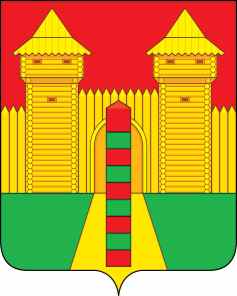 АДМИНИСТРАЦИЯ  МУНИЦИПАЛЬНОГО  ОБРАЗОВАНИЯ «ШУМЯЧСКИЙ   РАЙОН» СМОЛЕНСКОЙ  ОБЛАСТИПОСТАНОВЛЕНИЕот 15.12.2023г. № 581_______          п. ШумячиВ соответствии с Положением о порядке управления и распоряжения муниципальной собственностью Шумячского района Смоленской области, утвержденным решением Шумячского районного Совета депутатов от 28.02.2018г. № 11 «Об утверждении Положения о порядке управления и распоряжения муниципальной собственностью Шумячского района Смоленской области», Положением «Об учете, содержании, контроле за сохранностью и использованием имущества, составляющего муниципальную казну муниципального образования «Шумячский район» Смоленской области», утвержденным постановлением Администрации муниципального образования «Шумячский район» Смоленской области от 22.06.2010г. № 85 (в редакции постановление Администрации муниципального образования «Шумячский район» Смоленской области от 20.02.2013г. № 70), на основании служебной записки начальника Отдела бухгалтерского учета от 15.12.2023г.   Администрация муниципального образования «Шумячский район» Смоленской областиП  О С Т А Н О В Л Я Е Т:   Принять в собственность  муниципального образования «Шумячский район» Смоленской области  объект основных средств:          2. Передать Объект в казну муниципального образования «Шумячский район» Смоленской области.          3. Отделу экономики и комплексного развития Администрации муниципального образования «Шумячский район» Смоленской области  внести соответствующие изменения в реестр объектов муниципальной собственности муниципального образования «Шумячский район» Смоленской области.Глава муниципального образования «Шумячский район» Смоленской области                                         А.Н. ВасильевО приеме объекта в собственность муниципального образования «Шумячский район» Смоленской областиНаименование объектаГод вводаИнвентарный номерБалансовая стоимость(руб.)Начисленный износ (руб.)Остаточная  стоимость объекта, (руб.)Универсальная машина дорожная УМД-67-07-0220231101350114 270 000.090,004 270 000.09